ФЕДЕРАЛЬНОЕ АГЕНТСТВО ЖЕЛЕЗНОДОРОЖНОГО ТРАНСПОРТА федеральное государственное бюджетное образовательное учреждение высшего образования«Петербургский государственный университет путей сообщения Императора Александра I»(ФГБОУ ВО ПГУПС)Кафедра «Менеджмент и маркетинг»РАБОЧАЯ ПРОГРАММАдисциплины«Корпоративная социальная ответственность» (Б1.В.ОД.7)для направления38.03.02 «Менеджмент»по профилям «Маркетинг» «Финансовый менеджмент»форма обучения – очная, заочнаяпо профилям «Управление человеческими ресурсами»форма обучения - очнаяСанкт-Петербург2019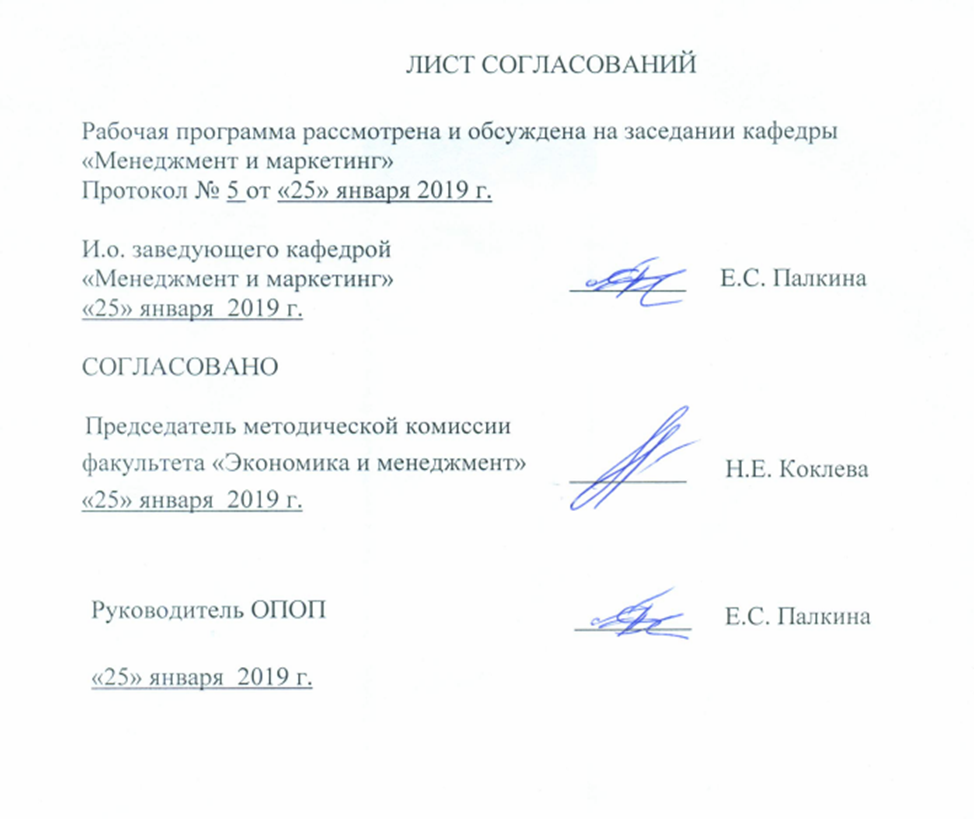 ЛИСТ СОГЛАСОВАНИЙРабочая программа рассмотрена, обсуждена на заседании кафедры «Менеджмент и маркетинг»Протокол № 5 от «25» января 2019 г. 1. Цели и задачи дисциплиныРабочая программа составлена в соответствии с ФГОС ВО, утвержденным «12» января 2016 г., приказ № 7 по направлению 38.03.02 «Менеджмент» по дисциплине «Корпоративная социальная ответственность».Целью изучения дисциплины является формирование компетенций, указанных в разделе 2 рабочей программы.Для достижения поставленной цели решаются следующие задачи:- приобретение знаний, указанных в разделе 2 рабочей программы; - приобретение умений, указанных в разделе 2 рабочей программы;- приобретение навыков, указанных в разделе 2 рабочей программы.2. Перечень планируемых результатов обучения по дисциплине, соотнесенных с планируемыми результатами освоения основной профессиональной образовательной программыПланируемыми результатами обучения по дисциплине являются: приобретение знаний, умений и навыков.В результате освоения дисциплины обучающийся должен:	ЗНАТЬ: - основы генезиса концепции корпоративной социальной ответственности (КСО), роль и место этики бизнеса в системе КСО;- основные направления интегрирования КСО в теорию и практику стратегического управления;- современные подходы к управлению организацией на основе принципов устойчивого развития;УМЕТЬ:- идентифицировать, анализировать и ранжировать ожидания заинтересованных сторон организации с позиции концепции КСО;- диагностировать этические проблемы в организации и применять основные модели принятия этичных управленческих решений;- разрабатывать этические кодексы для коммерческих и некоммерческих организаций;- разрабатывать программы социальных инвестиций.ВЛАДЕТЬ:- методами формирования и поддержания этичного климата в организации;- методами составления и анализа отчетности по КСО;- инструментами оценки КСО;- методами организационного обучения КСО.Приобретенные знания, умения, навыки, характеризующие формирование компетенций, осваиваемые в данной дисциплине, позволяют решать профессиональные задачи, приведенные в соответствующем перечне по видам профессиональной деятельности в п. 2.4 общей характеристики основной профессиональной образовательной программы (ОПОП). Изучение дисциплины направлено на формирование следующих общекультурных компетенций (ОК): - способности к коммуникации в устной и письменной формах на русском и иностранном языках для решения задач межличностного и межкультурного взаимодействия (ОК-4);- способности работать в коллективе, толерантно воспринимая социальные, этнические, конфессиональные и культурные различия (ОК-5);- способности к самоорганизации и самообразованию (ОК-6).Изучение дисциплины направлено на формирование следующих общепрофессиональных компетенций (ОПК):- владения навыками поиска, анализа и использования нормативных и правовых документов в своей профессиональной деятельности (ОПК-1);- способности находить организационно-управленческие решенияи готовностью нести за них ответственность с позиций социальной значимости принимаемых решений (ОПК-2).Изучение дисциплины направлено на формирование следующих профессиональных компетенций (ПК), соответствующих видам профессиональной деятельности, на которые ориентирована программа бакалавриата: организационно-управленческая деятельность: - владение навыками использования основных теорий мотивации, лидерства и власти для решения стратегических и оперативных управленческих задач, а также для организации групповой работы на основе знания процессов групповой динамики и принципов формирования команды, умение проводить аудит человеческих ресурсов и осуществлять диагностику организационной культуры (ПК-1);- способность анализировать взаимосвязи между функциональными стратегиями компаний с целью подготовки сбалансированных управленческих решений (ПК-5);информационно-аналитическая деятельность:- способность оценивать воздействие макроэкономической среды на функционирование организаций и органов государственного и муниципального управления, выявлять и анализировать рыночные и специфические риски, а также анализировать поведение потребителей экономических благ и формирование спроса на основе знания экономических основ поведения организаций, структур рынков и конкурентной среды отрасли (ПК-9);предпринимательская деятельность: - способность оценивать экономические и социальные условия осуществления предпринимательской деятельности, выявлять новые рыночные возможности и формировать новые бизнес-модели (ПК-17).Область профессиональной деятельности обучающихся, освоивших данную дисциплину, приведена в п. 2.1 общей характеристики ОПОП.Объекты профессиональной деятельности обучающихся, освоивших данную дисциплину, приведены в п. 2.2  общей характеристики ОПОП.3. Место дисциплины в структуре основной профессиональной образовательной программыДисциплина «Корпоративная социальная ответственность» (Б1.В.ОД.7)относится к вариативной части и является обязательной.4. Объем дисциплины и виды учебной работыДля очной формы обучения (5 семестр): 	Для заочной (профили «Финансовый менеджмент», «Маркетинг») формы обучения (3 курс): Примечание:КР – курсовая работаЗ - зачет5. Содержание и структура дисциплины5.1 Содержание дисциплины5.2 Разделы дисциплины и виды занятийДля очной формы обучения (5 семестр): 	Для заочной (профили «Финансовый менеджмент», «Маркетинг») формы обучения (3 курс): 6. Перечень учебно-методического обеспечения для самостоятельной работы обучающихся по дисциплине7. Фонд оценочных средств для проведения текущего контроля успеваемости и промежуточной аттестации обучающихся по дисциплинеФонд оценочных средств по дисциплине является неотъемлемой частью рабочей программы и представлен отдельным документом, рассмотренным на заседании кафедры и утвержденным заведующим кафедрой.8. Перечень основной и дополнительной учебной литературы, нормативно-правовой документации и других изданий, необходимых для освоения дисциплины8.1 Перечень основной учебной литературы, необходимой для освоения дисциплины:1. Божук С.Г. Корпоративная социальная ответственность: учебник для академического бакалавриата/ С.Г. Божук, В.В. Кулибанова, Т.Р. Тэор. – 2-е изд, испр. и доп. – М.: Издательство Юрайт, 2018. – 268с. - [Электронный ресурс] -   Режим доступа: https://biblio-online.ru/book/965F2EA3-EAAF-42A4-A0FF-ED99A422B471/korporativnaya-socialnaya-otvetstvennost2.Завьялова Е.Б. Корпоративная социальная ответственность: Учебник/ Е.Б. Завьялова. – М.: Издательство Юрайт, 2017. – 125 с. - [Электронный ресурс] -   Режим доступа: http://www.biblio-online.ru/book/FFF3CE71-073B-45D1-8BFA-09A27CA281403.Зайцев Ю.К. Корпоративная социальная ответственность: Учебник/ Ю.К. Зайцев – М.: Издательство Юрайт, 2018. – 125 с. - [Электронный ресурс] -   Режим доступа: http://www.biblio-online.ru/book/FFF3CE71-073B-45D1-8BFA-09A27CA281404.Коротков Э.М. Корпоративная социальная ответственность: учебник и практикум для академического бакалавриата/ Э.М. Коротков [и др.]; под редакцией Э.М. Короткова. – 2-е изд. – М : Издательство Юрайт, 2015. – 429 с. - [Электронный ресурс] -   Режим доступа: https://biblio-online.ru/book/A0EB3E62-80BF-481D-97A0-18B2D50C493C/korporativnaya-socialnaya-otvetstvennost5.Лоханова В.Н. Корпоративная социальная ответственность: учебник и практикум/ В.Н. Лоханова. – 2-е изд. –М,: Издательство Юрайт, 2018. – 429 с. - [Электронный ресурс] -   Режим доступа: http://www.biblio-online.ru/book/77088D0B-F085-40FD-A39E-41AC0B1651266.Никитина Л.М. Корпоративная социальная ответственность [текст]; / Л.М. Никитина, Д.В. Борзаков, - Ростов – на – Дону: Феникс, 2015. – 445 с.7.Тульчинский Г.Л. Корпоративная социальная ответственность: технологии и оценка эффективности: учебник и практику для академического бакалавриата / Г.Л. Тульчинский. – М.: Издательство Юрайт, 2018. – 338 с. - [Электронный ресурс] -   Режим доступа: https://biblio-online.ru/book/12792295-7F58-4C50-8CD8-A356FDA71BC6/korporativnaya-socialnaya-otvetstvennost-tehnologii-i-ocenka-effektivnosti8.Электронная информационно-образовательная среда [Электронный ресурс]. Дисциплина «Корпоративная социальная ответственность». Режим доступа:  http://sdo.pgups.ru (для доступа к полнотекстовым документам требуется авторизация).   8.2 Перечень дополнительной учебной литературы, необходимой для освоения дисциплины1.Горфинкель В.Я. Корпоративная социальная ответственность: Учебник и практикум / В.Я. Горфинкель. – М.: Издательство Юрайт, 2017. – 570 с. - [Электронный ресурс] -   Режим доступа: http://www.biblio-online.ru/book/774B86A1-FFB0-47F5-9776-116DD3327E442.Кузнецов О. Л., Большаков Б. Е. Мировоззрение устойчивого развития [Электронный ресурс]: учеб. пособие. — М.: РАЕН: Дубна: Ун-т «Дубна», 2013. — 221 с.  - [Электронный ресурс] -   Режим доступа: http://window.edu.ru/resource/547/80547. 3.Перекрестов Д.Г. Корпоративная социальная ответственность: вопросы теории и практики: монография / Д.Г. Перекрестов, И.П. Поварич, В.А. Шабашев В.А. – М.: Академия Естествознания, 2011 - [Электронный ресурс] -   Режим доступа: http://window.edu.ru/resource/257/78257. 8.3 Перечень нормативно-правовой документации, необходимой для освоения дисциплиныТрудовой кодекс Российской Федерации. - Режим доступа: http://www.consultant.ru/document/cons_doc_LAW_34683/.   Федеральный закон от 11 августа 1995 г. № 135-ФЗ «О благотворительной деятельности и благотворительных организациях» (с изменениями и дополнениями).-  Режим доступа: http://base.garant.ru/104232/Национальный стандарт ГОСТ ИСО 26000 «Руководство по социальной ответственности. [Электронный ресурс] - Режим доступа: http://rspp.ru/simplepage/448.Руководство по отчетности в области устойчивого развития G4. Принципы подготовки и стандартные элементы отчетности // Global Reporting Initiative. Режим доступа: https://www.globalreporting.org/resourcelibrary/Russian-G4-Part-One.pdf.8.4 Другие издания, необходимые для освоения дисциплиныМенеджмент в России и за рубежом: Все о теории и практике управления бизнесом, финансами, кадрами. - М.: Финпресс. - ISSN 1028-5857. - Выходит раз в два месяца. - Режим доступа:  http://www.mevriz.ru/annotations/Журнал «Бизнес и общество» [Электронный ресурс]. Режим доступа: http://www.b-soc.ru/magazine.Аналитический обзор корпоративных нефинансовых отчетов 2012-2014 года выпуска «Ответственная деловая практика в зеркале отчетности», 2015. [Электронный ресурс] - Режим доступа: http://media.rspp.ru/document/1/1/3/1310e25ab7ebd8f22b8baa594bce857c.pdf .Российский журнал менеджмента. [Электронный ресурс] - Режим доступа: http://rjm.ru/9. Перечень ресурсов информационно-телекоммуникационной сети «Интернет», необходимых для освоения дисциплиныЛичный кабинет обучающегося и электронно-образовательная среда. [Электронный ресурс]. – Режим доступа: http://sdo.pgups.ru/  (для доступа к полнотекстовым документам требуется авторизация).Электронно-библиотечная система издательства «Лань» [Электронный ресурс]. Режим доступа: http://e.lanbook.com/. (для доступа к полнотекстовым документам требуется авторизация).Электронная библиотека ЮРАЙТ. Режим доступа: https://biblio-online.ru/ (для доступа к полнотекстовым документам требуется авторизация).Электронно-библиотечная система ibooks.ru («Айбукс»).  Режим доступа:  http://ibooks.ru/ home.php?routine=bookshelf (для доступа к полнотекстовым документам требуется авторизация).Электронная библиотека "Единое окно к образовательным ресурсам". Режим доступа: http://window.edu.ru.- свободный.Портал корпоративного менеджмента. Режим доступа: http://www.cfin.ru;Информационный управленческий портал «ITeam». – Режим доступа: http://www.iteam.ru; Электронная библиотека экономической и деловой литературы [Электронный ресурс]. Режим доступа: http://www.aup.ru/library/.10. Методические указания для обучающихся по освоению дисциплиныПорядок изучения дисциплины следующий:Освоение разделов дисциплины производится в порядке, приведенном в разделе 5 «Содержание и структура дисциплины». Обучающийся должен освоить все разделы дисциплины с помощью учебно-методического обеспечения, приведенного в разделах 6, 8 и 9 рабочей программы. Для формирования компетенций обучающийся должен представить выполненные типовые контрольные задания или иные материалы, необходимые для оценки знаний, умений, навыков, предусмотренные текущим контролем (см. фонд оценочных средств по дисциплине).По итогам текущего контроля по дисциплине, обучающийся должен пройти промежуточную аттестацию (см. фонд оценочных средств по дисциплине).11. Перечень информационных технологий, используемых при осуществлении образовательного процесса по дисциплине, включая перечень программного обеспечения и информационных справочных системПеречень информационных технологий, используемых при осуществлении образовательного процесса по дисциплине:технические средства (компьютерная техника, наборы демонстрационного оборудования);методы обучения с использованием информационных технологий (демонстрация мультимедийных материалов);электронная информационно-образовательная среда Петербургского государственного университета путей сообщения Императора Александра I. Режим доступа: http:// sdo.pgups.ru;интернет-сервисы и электронные ресурсы (поисковые системы, электронная почта, онлайн-энциклопедии и справочники, электронные учебные и учебно-методические материалы согласно п. 9 рабочей программы);ежегодно обновляемый необходимый комплект лицензионного программного обеспечения, установленного на технических средствах, размещенных в специальных помещениях и помещениях для самостоятельной работы:операционная система Windows;MS Office;Антивирус Касперский.12. Описание материально-технической базы, необходимой для осуществления образовательного процесса по дисциплинеМатериально-техническая база, необходимая для осуществления образовательного процесса по дисциплине включает следующие специальные помещения:- учебные аудитории для проведения занятий лекционного типа, занятий семинарского типа, выполнения курсовых работ, групповых и индивидуальных консультаций, текущего контроля и промежуточной аттестации, - помещения для самостоятельной работы;- помещения для хранения и профилактического обслуживания учебного оборудования. Специальные помещения    укомплектованы специализированной мебелью и техническими средствами обучения, служащими для представления учебной информации большой аудитории.Для проведения занятий лекционного типа предлагаются стационарные или переносные наборы демонстрационного оборудования и учебно-наглядных пособий, хранящиеся на электронных носителях и обеспечивающие тематические иллюстрации, соответствующие рабочим программам дисциплин.Помещения для самостоятельной работы обучающихся оснащены компьютерной техникой с возможностью подключения к сети «Интернет» и обеспечением доступа в электронную информационно-образовательную среду Петербургского государственного университета путей сообщения Императора Александра I. Режим доступа: http://sdo.pgups.ru.Число посадочных мест в лекционной аудитории больше либо равно списочному составу потока, а в аудитории для практических занятий (семинаров) – списочному составу группы обучающихся.И.о заведующего кафедрой «Менеджмент и маркетинг»__________Е.С. Палкина«25» января 2019 г.Председатель методической комиссии факультета «Экономика и менеджмент»__________Н. Е. Коклева«25» января 2019 г.Руководитель ОПОП__________Е.С. Палкина«25» января 2019 г.Вид учебной работыВсего часовСеместрВид учебной работыВсего часов5Контактная работа (по видам учебных занятий)6464В том числе:лекции (Л)1616практические занятия (ПЗ)4848лабораторные работы (ЛР)--Самостоятельная работа (СРС) (всего)3535Контроль99Форма контроля знанийКР, ЗКР, ЗОбщая трудоемкость: час / з.е.108 / 3108 / 3Вид учебной работыВсего часовКурсВид учебной работыВсего часов3Контактная работа (по видам учебных занятий)1616В том числе:лекции (Л)88практические занятия (ПЗ)88лабораторные работы (ЛР)--Самостоятельная работа (СРС) (всего)8888Контроль44Форма контроля знанийКР, ЗКР, ЗОбщая трудоемкость: час / з.е.108 / 3108 / 3№п/пНаименование раздела дисциплиныСодержание раздела1Концепции  КСОКонцепции КСО: нормативная концепция, позитивистская концепция корпоративной социальной восприимчивости, синтетическая концепция, концепция заинтересованных сторон, концепция корпоративного гражданства, концепция корпоративной устойчивости, концепция гражданства бизнеса.  Внешняя и внутренняя природа источников КСО.  Типы КСО: экономическая, правовая, этическая и филантропическая. Управление корпоративной социальной деятельностью. Модели корпоративной социальной деятельности.Менеджмент заинтересованных сторон.Этика устойчивого развития.2Корпоративная социальная отчетность2.1 Основные функции и виды корпоративной социальной отчетности. 2.2 Стандарты подготовки социальной отчетности. Стандарт GRI. Серия стандартов АА1000. 3Анализ и оценка КСО3.1 Подходы к проведению оценки КСО. 3.2 Инструменты оценки КСО.  4Модели КСО4.1 Англо-американская модель. 4.2 Европейская модель. 4.3 Азиатская модель. 5Этика бизнеса в системе КСО5.1 Области человеческого поведения: область кодифицированного законодательства (правовые нормы), область этики (общественные нормы, область свободного выбора (индивидуальные нормы). 5.2 Факторы, влияющие на этичный выбор решения проблемы. 5.3 Социальные инвестиции.6Социально ответственное лидерство6.1 Менеджер как моральный агент и социально ответственное лидерство. 6.2 Уровни нравственного развития личности: предобусловленный, обусловленный, послеобусловленный. 6.3 Социально ответственное лидерство. 7Развитие системы КСО в современной России7.1 Российская модель КСО.7.2 Корпоративные социальные отчеты и этические кодексы российских компаний: сравнительный анализ. 7.3 Анализ и оценка КСО в Российских компаниях.№ п/пНаименование раздела дисциплиныЛПЗЛРСРС1Концепции  КСО412-62Корпоративная социальная отчетность26-43Анализ и оценка КСО26-64Модели КСО26-45Этика бизнеса в системе КСО26-76Социально ответственное лидерство26-47Развитие системы КСО в современной России264ИТОГОИТОГО1648-35№ п/пНаименование раздела дисциплиныЛПЗЛРСРС1Концепции  КСО2--202Корпоративная социальная отчетность11-103Анализ и оценка КСО22-104Модели КСО22-105Этика бизнеса в системе КСО11-186Социально ответственное лидерство-1-107Развитие системы КСО в современной России-1-10ИТОГОИТОГО88-88№п/пНаименование раздела дисциплиныПеречень учебно-методического обеспечения1Концепции  КСОБожук С.Г. Корпоративная социальная ответственность: учебник для академического бакалавриата/ С.Г. Божук, В.В. Кулибанова, Т.Р. Тэор. – 2-е изд, испр. и доп. – М.: Издательство Юрайт, 2018. – 268с. - [Электронный ресурс] -   Режим доступа: https://biblio-online.ru/book/965F2EA3-EAAF-42A4-A0FF-ED99A422B471/korporativnaya-socialnaya-otvetstvennostГорфинкель В.Я. Корпоративная социальная ответственность: Учебник и практикум / В.Я. Горфинкель. – М.: Издательство Юрайт, 2017. – 570 с. - [Электронный ресурс] -   Режим доступа:http://www.biblio-online.ru/book/774B86A1-FFB0-47F5-9776-116DD3327E44Завьялова Е.Б. Корпоративная социальная ответственность: Учебник/ Е.Б. Завьялова. – М.: Издательство Юрайт, 2017. – 125 с. - [Электронный ресурс] -   Режим доступа: http://www.biblio-online.ru/book/FFF3CE71-073B-45D1-8BFA-09A27CA28140Зайцев Ю.К. Корпоративная социальная ответственность: Учебник/ Ю.К. Зайцев – М.: Издательство Юрайт, 2018. – 125 с. - [Электронный ресурс] -   Режим доступа: http://www.biblio-online.ru/book/FFF3CE71-073B-45D1-8BFA-09A27CA28140Кузнецов О. Л., Большаков Б. Е. Мировоззрение устойчивого развития [Электронный ресурс]: учеб. пособие. — М.: РАЕН: Дубна: Ун-т «Дубна», 2013. — 221 с.  - [Электронный ресурс] -   Режим доступа: http://window.edu.ru/resource/547/80547. Коротков Э.М. Корпоративная социальная ответственность: учебник и практикум для академического бакалавриата/ Э.М. Коротков [и др.]; под редакцией Э.М. Короткова. – 2-е изд. – М.: Издательство Юрайт, 2015. – 429 с. - [Электронный ресурс] -   Режим доступа: http://biblio-online.ru/book/A0EB3E62-80BF-481D-97A0-18B2D50C493C/korporativnaya-socialnaya-otvetstvennostЛоханова В.Н. Корпоративная социальная ответственность: учебник и практикум/ В.Н. Лоханова. – 2-е изд. –М.: Издательство Юрайт, 2018. – 429 с. - [Электронный ресурс] -   Режим доступа: http://www.biblio-online.ru/book/77088D0B-F085-40FD-A39E-41AC0B165126Никитина Л.М. Корпоративная социальная ответственность [текст]; / Л.М. Никитина, Д.В. Борзаков, - Ростов – на – Дону: Феникс, 2015. – 445 с.Перекрестов Д.Г. Корпоративная социальная ответственность: вопросы теории и практики: монография / Д.Г. Перекрестов, И.П. Поварич, В.А. Шабашев В.А. – М.: Академия Естествознания, 2011  - [Электронный ресурс] -   Режим доступа: http://window.edu.ru/resource/257/78257. Тульчинский Г.Л. Корпоративная социальная ответственность: технологии и оценка эффективности: учебник и практику для академического бакалавриата / Г.Л. Тульчинский. – М.: Издательство Юрайт, 2018. – 338 с. - [Электронный ресурс] -   Режим доступа: https://biblio-online.ru/book/12792295-7F58-4C50-8CD8-A356FDA71BC6/korporativnaya-socialnaya-otvetstvennost-tehnologii-i-ocenka-effektivnosti.Электронная информационно-образовательная среда [Электронный ресурс]. Дисциплина «Корпоративная социальная ответственность». Режим доступа:  http://sdo.pgups.ru (для доступа к полнотекстовым документам требуется авторизация).   2Корпоративная социальная отчетностьБожук С.Г. Корпоративная социальная ответственность: учебник для академического бакалавриата/ С.Г. Божук, В.В. Кулибанова, Т.Р. Тэор. – 2-е изд, испр. и доп. – М.: Издательство Юрайт, 2018. – 268с. - [Электронный ресурс] -   Режим доступа: https://biblio-online.ru/book/965F2EA3-EAAF-42A4-A0FF-ED99A422B471/korporativnaya-socialnaya-otvetstvennostГорфинкель В.Я. Корпоративная социальная ответственность: Учебник и практикум / В.Я. Горфинкель. – М.: Издательство Юрайт, 2017. – 570 с. - [Электронный ресурс] -   Режим доступа:http://www.biblio-online.ru/book/774B86A1-FFB0-47F5-9776-116DD3327E44Завьялова Е.Б. Корпоративная социальная ответственность: Учебник/ Е.Б. Завьялова. – М.: Издательство Юрайт, 2017. – 125 с. - [Электронный ресурс] -   Режим доступа: http://www.biblio-online.ru/book/FFF3CE71-073B-45D1-8BFA-09A27CA28140Зайцев Ю.К. Корпоративная социальная ответственность: Учебник/ Ю.К. Зайцев – М.: Издательство Юрайт, 2018. – 125 с. - [Электронный ресурс] -   Режим доступа: http://www.biblio-online.ru/book/FFF3CE71-073B-45D1-8BFA-09A27CA28140Кузнецов О. Л., Большаков Б. Е. Мировоззрение устойчивого развития [Электронный ресурс]: учеб. пособие. — М.: РАЕН: Дубна: Ун-т «Дубна», 2013. — 221 с.  - [Электронный ресурс] -   Режим доступа: http://window.edu.ru/resource/547/80547. Коротков Э.М. Корпоративная социальная ответственность: учебник и практикум для академического бакалавриата/ Э.М. Коротков [и др.]; под редакцией Э.М. Короткова. – 2-е изд. – М.: Издательство Юрайт, 2015. – 429 с. - [Электронный ресурс] -   Режим доступа: http://biblio-online.ru/book/A0EB3E62-80BF-481D-97A0-18B2D50C493C/korporativnaya-socialnaya-otvetstvennostЛоханова В.Н. Корпоративная социальная ответственность: учебник и практикум/ В.Н. Лоханова. – 2-е изд. –М.: Издательство Юрайт, 2018. – 429 с. - [Электронный ресурс] -   Режим доступа: http://www.biblio-online.ru/book/77088D0B-F085-40FD-A39E-41AC0B165126Никитина Л.М. Корпоративная социальная ответственность [текст]; / Л.М. Никитина, Д.В. Борзаков, - Ростов – на – Дону: Феникс, 2015. – 445 с.Перекрестов Д.Г. Корпоративная социальная ответственность: вопросы теории и практики: монография / Д.Г. Перекрестов, И.П. Поварич, В.А. Шабашев В.А. – М.: Академия Естествознания, 2011  - [Электронный ресурс] -   Режим доступа: http://window.edu.ru/resource/257/78257. Тульчинский Г.Л. Корпоративная социальная ответственность: технологии и оценка эффективности: учебник и практику для академического бакалавриата / Г.Л. Тульчинский. – М.: Издательство Юрайт, 2018. – 338 с. - [Электронный ресурс] -   Режим доступа: https://biblio-online.ru/book/12792295-7F58-4C50-8CD8-A356FDA71BC6/korporativnaya-socialnaya-otvetstvennost-tehnologii-i-ocenka-effektivnosti.Электронная информационно-образовательная среда [Электронный ресурс]. Дисциплина «Корпоративная социальная ответственность». Режим доступа:  http://sdo.pgups.ru (для доступа к полнотекстовым документам требуется авторизация).   3Анализ и оценка КСОБожук С.Г. Корпоративная социальная ответственность: учебник для академического бакалавриата/ С.Г. Божук, В.В. Кулибанова, Т.Р. Тэор. – 2-е изд, испр. и доп. – М.: Издательство Юрайт, 2018. – 268с. - [Электронный ресурс] -   Режим доступа: https://biblio-online.ru/book/965F2EA3-EAAF-42A4-A0FF-ED99A422B471/korporativnaya-socialnaya-otvetstvennostГорфинкель В.Я. Корпоративная социальная ответственность: Учебник и практикум / В.Я. Горфинкель. – М.: Издательство Юрайт, 2017. – 570 с. - [Электронный ресурс] -   Режим доступа:http://www.biblio-online.ru/book/774B86A1-FFB0-47F5-9776-116DD3327E44Завьялова Е.Б. Корпоративная социальная ответственность: Учебник/ Е.Б. Завьялова. – М.: Издательство Юрайт, 2017. – 125 с. - [Электронный ресурс] -   Режим доступа: http://www.biblio-online.ru/book/FFF3CE71-073B-45D1-8BFA-09A27CA28140Зайцев Ю.К. Корпоративная социальная ответственность: Учебник/ Ю.К. Зайцев – М.: Издательство Юрайт, 2018. – 125 с. - [Электронный ресурс] -   Режим доступа: http://www.biblio-online.ru/book/FFF3CE71-073B-45D1-8BFA-09A27CA28140Кузнецов О. Л., Большаков Б. Е. Мировоззрение устойчивого развития [Электронный ресурс]: учеб. пособие. — М.: РАЕН: Дубна: Ун-т «Дубна», 2013. — 221 с.  - [Электронный ресурс] -   Режим доступа: http://window.edu.ru/resource/547/80547. Коротков Э.М. Корпоративная социальная ответственность: учебник и практикум для академического бакалавриата/ Э.М. Коротков [и др.]; под редакцией Э.М. Короткова. – 2-е изд. – М.: Издательство Юрайт, 2015. – 429 с. - [Электронный ресурс] -   Режим доступа: http://biblio-online.ru/book/A0EB3E62-80BF-481D-97A0-18B2D50C493C/korporativnaya-socialnaya-otvetstvennostЛоханова В.Н. Корпоративная социальная ответственность: учебник и практикум/ В.Н. Лоханова. – 2-е изд. –М.: Издательство Юрайт, 2018. – 429 с. - [Электронный ресурс] -   Режим доступа: http://www.biblio-online.ru/book/77088D0B-F085-40FD-A39E-41AC0B165126Никитина Л.М. Корпоративная социальная ответственность [текст]; / Л.М. Никитина, Д.В. Борзаков, - Ростов – на – Дону: Феникс, 2015. – 445 с.Перекрестов Д.Г. Корпоративная социальная ответственность: вопросы теории и практики: монография / Д.Г. Перекрестов, И.П. Поварич, В.А. Шабашев В.А. – М.: Академия Естествознания, 2011  - [Электронный ресурс] -   Режим доступа: http://window.edu.ru/resource/257/78257. Тульчинский Г.Л. Корпоративная социальная ответственность: технологии и оценка эффективности: учебник и практику для академического бакалавриата / Г.Л. Тульчинский. – М.: Издательство Юрайт, 2018. – 338 с. - [Электронный ресурс] -   Режим доступа: https://biblio-online.ru/book/12792295-7F58-4C50-8CD8-A356FDA71BC6/korporativnaya-socialnaya-otvetstvennost-tehnologii-i-ocenka-effektivnosti.Электронная информационно-образовательная среда [Электронный ресурс]. Дисциплина «Корпоративная социальная ответственность». Режим доступа:  http://sdo.pgups.ru (для доступа к полнотекстовым документам требуется авторизация).   4Модели КСОБожук С.Г. Корпоративная социальная ответственность: учебник для академического бакалавриата/ С.Г. Божук, В.В. Кулибанова, Т.Р. Тэор. – 2-е изд, испр. и доп. – М.: Издательство Юрайт, 2018. – 268с. - [Электронный ресурс] -   Режим доступа: https://biblio-online.ru/book/965F2EA3-EAAF-42A4-A0FF-ED99A422B471/korporativnaya-socialnaya-otvetstvennostГорфинкель В.Я. Корпоративная социальная ответственность: Учебник и практикум / В.Я. Горфинкель. – М.: Издательство Юрайт, 2017. – 570 с. - [Электронный ресурс] -   Режим доступа:http://www.biblio-online.ru/book/774B86A1-FFB0-47F5-9776-116DD3327E44Завьялова Е.Б. Корпоративная социальная ответственность: Учебник/ Е.Б. Завьялова. – М.: Издательство Юрайт, 2017. – 125 с. - [Электронный ресурс] -   Режим доступа: http://www.biblio-online.ru/book/FFF3CE71-073B-45D1-8BFA-09A27CA28140Зайцев Ю.К. Корпоративная социальная ответственность: Учебник/ Ю.К. Зайцев – М.: Издательство Юрайт, 2018. – 125 с. - [Электронный ресурс] -   Режим доступа: http://www.biblio-online.ru/book/FFF3CE71-073B-45D1-8BFA-09A27CA28140Кузнецов О. Л., Большаков Б. Е. Мировоззрение устойчивого развития [Электронный ресурс]: учеб. пособие. — М.: РАЕН: Дубна: Ун-т «Дубна», 2013. — 221 с.  - [Электронный ресурс] -   Режим доступа: http://window.edu.ru/resource/547/80547. Коротков Э.М. Корпоративная социальная ответственность: учебник и практикум для академического бакалавриата/ Э.М. Коротков [и др.]; под редакцией Э.М. Короткова. – 2-е изд. – М.: Издательство Юрайт, 2015. – 429 с. - [Электронный ресурс] -   Режим доступа: http://biblio-online.ru/book/A0EB3E62-80BF-481D-97A0-18B2D50C493C/korporativnaya-socialnaya-otvetstvennostЛоханова В.Н. Корпоративная социальная ответственность: учебник и практикум/ В.Н. Лоханова. – 2-е изд. –М.: Издательство Юрайт, 2018. – 429 с. - [Электронный ресурс] -   Режим доступа: http://www.biblio-online.ru/book/77088D0B-F085-40FD-A39E-41AC0B165126Никитина Л.М. Корпоративная социальная ответственность [текст]; / Л.М. Никитина, Д.В. Борзаков, - Ростов – на – Дону: Феникс, 2015. – 445 с.Перекрестов Д.Г. Корпоративная социальная ответственность: вопросы теории и практики: монография / Д.Г. Перекрестов, И.П. Поварич, В.А. Шабашев В.А. – М.: Академия Естествознания, 2011  - [Электронный ресурс] -   Режим доступа: http://window.edu.ru/resource/257/78257. Тульчинский Г.Л. Корпоративная социальная ответственность: технологии и оценка эффективности: учебник и практику для академического бакалавриата / Г.Л. Тульчинский. – М.: Издательство Юрайт, 2018. – 338 с. - [Электронный ресурс] -   Режим доступа: https://biblio-online.ru/book/12792295-7F58-4C50-8CD8-A356FDA71BC6/korporativnaya-socialnaya-otvetstvennost-tehnologii-i-ocenka-effektivnosti.Электронная информационно-образовательная среда [Электронный ресурс]. Дисциплина «Корпоративная социальная ответственность». Режим доступа:  http://sdo.pgups.ru (для доступа к полнотекстовым документам требуется авторизация).   5Этика бизнеса в системе КСОБожук С.Г. Корпоративная социальная ответственность: учебник для академического бакалавриата/ С.Г. Божук, В.В. Кулибанова, Т.Р. Тэор. – 2-е изд, испр. и доп. – М.: Издательство Юрайт, 2018. – 268с. - [Электронный ресурс] -   Режим доступа: https://biblio-online.ru/book/965F2EA3-EAAF-42A4-A0FF-ED99A422B471/korporativnaya-socialnaya-otvetstvennostГорфинкель В.Я. Корпоративная социальная ответственность: Учебник и практикум / В.Я. Горфинкель. – М.: Издательство Юрайт, 2017. – 570 с. - [Электронный ресурс] -   Режим доступа:http://www.biblio-online.ru/book/774B86A1-FFB0-47F5-9776-116DD3327E44Завьялова Е.Б. Корпоративная социальная ответственность: Учебник/ Е.Б. Завьялова. – М.: Издательство Юрайт, 2017. – 125 с. - [Электронный ресурс] -   Режим доступа: http://www.biblio-online.ru/book/FFF3CE71-073B-45D1-8BFA-09A27CA28140Зайцев Ю.К. Корпоративная социальная ответственность: Учебник/ Ю.К. Зайцев – М.: Издательство Юрайт, 2018. – 125 с. - [Электронный ресурс] -   Режим доступа: http://www.biblio-online.ru/book/FFF3CE71-073B-45D1-8BFA-09A27CA28140Кузнецов О. Л., Большаков Б. Е. Мировоззрение устойчивого развития [Электронный ресурс]: учеб. пособие. — М.: РАЕН: Дубна: Ун-т «Дубна», 2013. — 221 с.  - [Электронный ресурс] -   Режим доступа: http://window.edu.ru/resource/547/80547. Коротков Э.М. Корпоративная социальная ответственность: учебник и практикум для академического бакалавриата/ Э.М. Коротков [и др.]; под редакцией Э.М. Короткова. – 2-е изд. – М.: Издательство Юрайт, 2015. – 429 с. - [Электронный ресурс] -   Режим доступа: http://biblio-online.ru/book/A0EB3E62-80BF-481D-97A0-18B2D50C493C/korporativnaya-socialnaya-otvetstvennostЛоханова В.Н. Корпоративная социальная ответственность: учебник и практикум/ В.Н. Лоханова. – 2-е изд. –М.: Издательство Юрайт, 2018. – 429 с. - [Электронный ресурс] -   Режим доступа: http://www.biblio-online.ru/book/77088D0B-F085-40FD-A39E-41AC0B165126Никитина Л.М. Корпоративная социальная ответственность [текст]; / Л.М. Никитина, Д.В. Борзаков, - Ростов – на – Дону: Феникс, 2015. – 445 с.Перекрестов Д.Г. Корпоративная социальная ответственность: вопросы теории и практики: монография / Д.Г. Перекрестов, И.П. Поварич, В.А. Шабашев В.А. – М.: Академия Естествознания, 2011  - [Электронный ресурс] -   Режим доступа: http://window.edu.ru/resource/257/78257. Тульчинский Г.Л. Корпоративная социальная ответственность: технологии и оценка эффективности: учебник и практику для академического бакалавриата / Г.Л. Тульчинский. – М.: Издательство Юрайт, 2018. – 338 с. - [Электронный ресурс] -   Режим доступа: https://biblio-online.ru/book/12792295-7F58-4C50-8CD8-A356FDA71BC6/korporativnaya-socialnaya-otvetstvennost-tehnologii-i-ocenka-effektivnosti.Электронная информационно-образовательная среда [Электронный ресурс]. Дисциплина «Корпоративная социальная ответственность». Режим доступа:  http://sdo.pgups.ru (для доступа к полнотекстовым документам требуется авторизация).   6Социально ответственное лидерствоБожук С.Г. Корпоративная социальная ответственность: учебник для академического бакалавриата/ С.Г. Божук, В.В. Кулибанова, Т.Р. Тэор. – 2-е изд, испр. и доп. – М.: Издательство Юрайт, 2018. – 268с. - [Электронный ресурс] -   Режим доступа: https://biblio-online.ru/book/965F2EA3-EAAF-42A4-A0FF-ED99A422B471/korporativnaya-socialnaya-otvetstvennostГорфинкель В.Я. Корпоративная социальная ответственность: Учебник и практикум / В.Я. Горфинкель. – М.: Издательство Юрайт, 2017. – 570 с. - [Электронный ресурс] -   Режим доступа:http://www.biblio-online.ru/book/774B86A1-FFB0-47F5-9776-116DD3327E44Завьялова Е.Б. Корпоративная социальная ответственность: Учебник/ Е.Б. Завьялова. – М.: Издательство Юрайт, 2017. – 125 с. - [Электронный ресурс] -   Режим доступа: http://www.biblio-online.ru/book/FFF3CE71-073B-45D1-8BFA-09A27CA28140Зайцев Ю.К. Корпоративная социальная ответственность: Учебник/ Ю.К. Зайцев – М.: Издательство Юрайт, 2018. – 125 с. - [Электронный ресурс] -   Режим доступа: http://www.biblio-online.ru/book/FFF3CE71-073B-45D1-8BFA-09A27CA28140Кузнецов О. Л., Большаков Б. Е. Мировоззрение устойчивого развития [Электронный ресурс]: учеб. пособие. — М.: РАЕН: Дубна: Ун-т «Дубна», 2013. — 221 с.  - [Электронный ресурс] -   Режим доступа: http://window.edu.ru/resource/547/80547. Коротков Э.М. Корпоративная социальная ответственность: учебник и практикум для академического бакалавриата/ Э.М. Коротков [и др.]; под редакцией Э.М. Короткова. – 2-е изд. – М.: Издательство Юрайт, 2015. – 429 с. - [Электронный ресурс] -   Режим доступа: http://biblio-online.ru/book/A0EB3E62-80BF-481D-97A0-18B2D50C493C/korporativnaya-socialnaya-otvetstvennostЛоханова В.Н. Корпоративная социальная ответственность: учебник и практикум/ В.Н. Лоханова. – 2-е изд. –М.: Издательство Юрайт, 2018. – 429 с. - [Электронный ресурс] -   Режим доступа: http://www.biblio-online.ru/book/77088D0B-F085-40FD-A39E-41AC0B165126Никитина Л.М. Корпоративная социальная ответственность [текст]; / Л.М. Никитина, Д.В. Борзаков, - Ростов – на – Дону: Феникс, 2015. – 445 с.Перекрестов Д.Г. Корпоративная социальная ответственность: вопросы теории и практики: монография / Д.Г. Перекрестов, И.П. Поварич, В.А. Шабашев В.А. – М.: Академия Естествознания, 2011  - [Электронный ресурс] -   Режим доступа: http://window.edu.ru/resource/257/78257. Тульчинский Г.Л. Корпоративная социальная ответственность: технологии и оценка эффективности: учебник и практику для академического бакалавриата / Г.Л. Тульчинский. – М.: Издательство Юрайт, 2018. – 338 с. - [Электронный ресурс] -   Режим доступа: https://biblio-online.ru/book/12792295-7F58-4C50-8CD8-A356FDA71BC6/korporativnaya-socialnaya-otvetstvennost-tehnologii-i-ocenka-effektivnosti.Электронная информационно-образовательная среда [Электронный ресурс]. Дисциплина «Корпоративная социальная ответственность». Режим доступа:  http://sdo.pgups.ru (для доступа к полнотекстовым документам требуется авторизация).   7Развитие системы КСО в современной РоссииБожук С.Г. Корпоративная социальная ответственность: учебник для академического бакалавриата/ С.Г. Божук, В.В. Кулибанова, Т.Р. Тэор. – 2-е изд, испр. и доп. – М.: Издательство Юрайт, 2018. – 268с. - [Электронный ресурс] -   Режим доступа: https://biblio-online.ru/book/965F2EA3-EAAF-42A4-A0FF-ED99A422B471/korporativnaya-socialnaya-otvetstvennostГорфинкель В.Я. Корпоративная социальная ответственность: Учебник и практикум / В.Я. Горфинкель. – М.: Издательство Юрайт, 2017. – 570 с. - [Электронный ресурс] -   Режим доступа:http://www.biblio-online.ru/book/774B86A1-FFB0-47F5-9776-116DD3327E44Завьялова Е.Б. Корпоративная социальная ответственность: Учебник/ Е.Б. Завьялова. – М.: Издательство Юрайт, 2017. – 125 с. - [Электронный ресурс] -   Режим доступа: http://www.biblio-online.ru/book/FFF3CE71-073B-45D1-8BFA-09A27CA28140Зайцев Ю.К. Корпоративная социальная ответственность: Учебник/ Ю.К. Зайцев – М.: Издательство Юрайт, 2018. – 125 с. - [Электронный ресурс] -   Режим доступа: http://www.biblio-online.ru/book/FFF3CE71-073B-45D1-8BFA-09A27CA28140Кузнецов О. Л., Большаков Б. Е. Мировоззрение устойчивого развития [Электронный ресурс]: учеб. пособие. — М.: РАЕН: Дубна: Ун-т «Дубна», 2013. — 221 с.  - [Электронный ресурс] -   Режим доступа: http://window.edu.ru/resource/547/80547. Коротков Э.М. Корпоративная социальная ответственность: учебник и практикум для академического бакалавриата/ Э.М. Коротков [и др.]; под редакцией Э.М. Короткова. – 2-е изд. – М.: Издательство Юрайт, 2015. – 429 с. - [Электронный ресурс] -   Режим доступа: http://biblio-online.ru/book/A0EB3E62-80BF-481D-97A0-18B2D50C493C/korporativnaya-socialnaya-otvetstvennostЛоханова В.Н. Корпоративная социальная ответственность: учебник и практикум/ В.Н. Лоханова. – 2-е изд. –М.: Издательство Юрайт, 2018. – 429 с. - [Электронный ресурс] -   Режим доступа: http://www.biblio-online.ru/book/77088D0B-F085-40FD-A39E-41AC0B165126Никитина Л.М. Корпоративная социальная ответственность [текст]; / Л.М. Никитина, Д.В. Борзаков, - Ростов – на – Дону: Феникс, 2015. – 445 с.Перекрестов Д.Г. Корпоративная социальная ответственность: вопросы теории и практики: монография / Д.Г. Перекрестов, И.П. Поварич, В.А. Шабашев В.А. – М.: Академия Естествознания, 2011  - [Электронный ресурс] -   Режим доступа: http://window.edu.ru/resource/257/78257. Тульчинский Г.Л. Корпоративная социальная ответственность: технологии и оценка эффективности: учебник и практику для академического бакалавриата / Г.Л. Тульчинский. – М.: Издательство Юрайт, 2018. – 338 с. - [Электронный ресурс] -   Режим доступа: https://biblio-online.ru/book/12792295-7F58-4C50-8CD8-A356FDA71BC6/korporativnaya-socialnaya-otvetstvennost-tehnologii-i-ocenka-effektivnosti.Электронная информационно-образовательная среда [Электронный ресурс]. Дисциплина «Корпоративная социальная ответственность». Режим доступа:  http://sdo.pgups.ru (для доступа к полнотекстовым документам требуется авторизация).   Разработчик программы, доцентЕ.И. Скитёва« 25 » января 2019 г.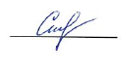 